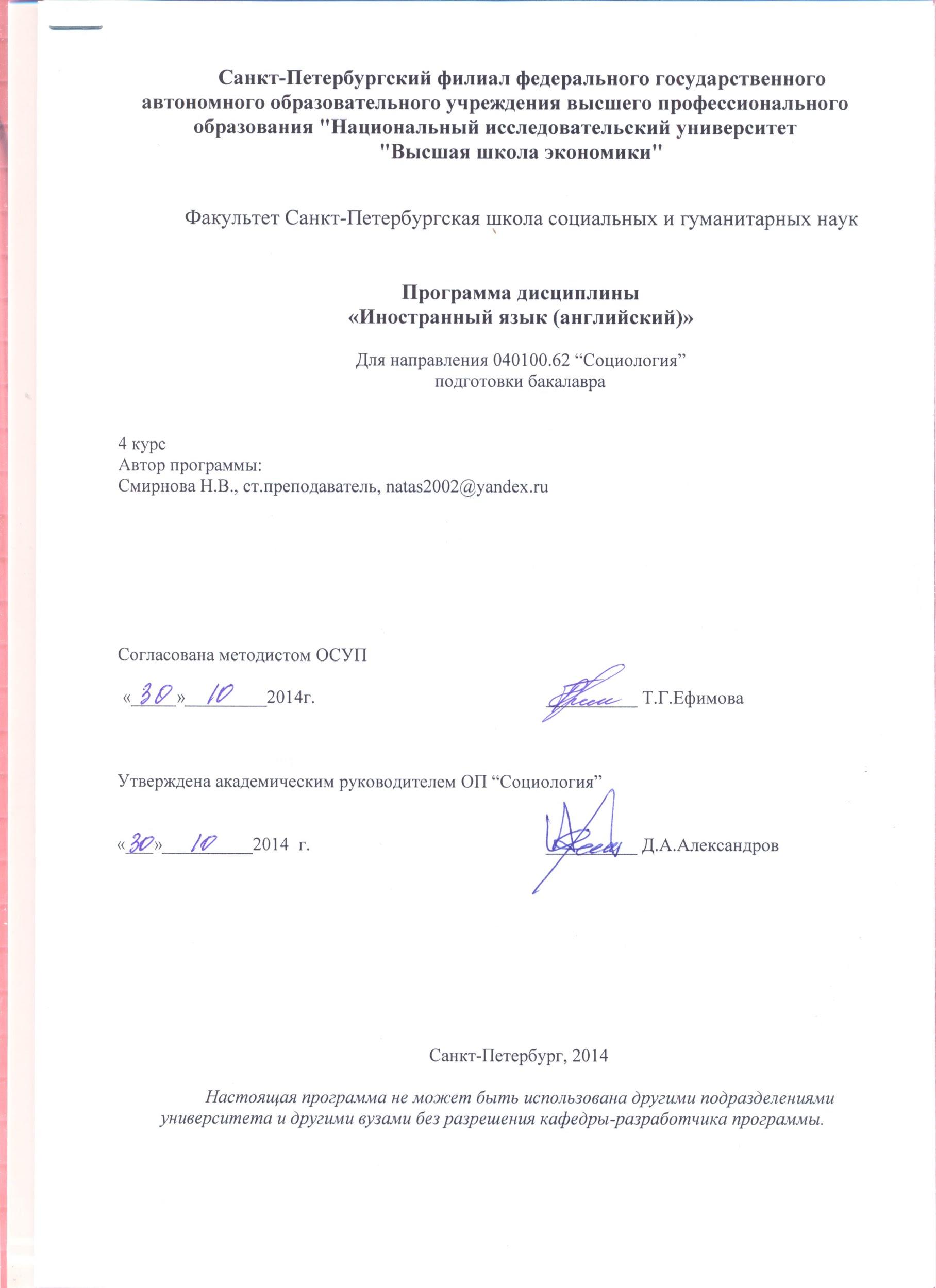 Область применения и нормативные ссылкиНастоящая программа учебной дисциплины устанавливает минимальные требования к знаниям и умениям студента и определяет содержание и виды учебных занятий и отчетности.Программа предназначена для преподавателей, ведущих данную дисциплину, учебных ассистентов и студентов направления 040100.62 «Социология» подготовки бакалавра, изучающих дисциплину «Иностранный язык». Программа разработана в соответствии с:Образовательным стандартом федерального государственного автономного образовательного учреждения высшего профессионального образования «Национальный исследовательский университет “Высшая школа экономики» для направления 040100.62 «Социология» подготовки бакалавра;Образовательной программой для направления 040100.62 «Социология» подготовки  бакалавра. Рабочим учебным планом университета по направлению  040100.62 «Социология» подготовки бакалавра, утвержденным в  2014г.Цели освоения дисциплиныПрограмма направлена на обучение студентов написанию и презентации проекта Выпускной квалификационной работы на английском языке. Цель курса - систематизация и совершенствование различных видов компетенций, составляющих иноязычную профессионально-коммуникативную компетенцию, а именно: учебной компетенции, научно-исследовательской компетенции, лингвистической компетенции, социолингвистической компетенции, стратегической компетенции, прагматической компетенции, дискурсивной компетенции. В ходе освоения дисциплины предусматривается: изучение:жанра письменной академической речи на английском языке;профессиональной лексики, социокультурных лакун;правил речевого поведения в условиях профессионального межкультурного общения.развитие умений:выступать публично в рамках профессиональной и социально-культурной сфер общения; правильно пользоваться речевым этикетом в ходе устного общения с представителем иной лингвокультуры;воспринимать и обрабатывать в соответствии с поставленной целью различную информацию на иностранном языке, полученную из печатных, аудиовизуальных и электронных источников информации в рамках профессиональной, общественно-политической и социально-культурной сфер общения с целью написания ВКР;правильно пользоваться этикетом письменной и устной академической речи в рамках подготовки и защиты ВКР;в области чтения и письма:читать и понимать тексты по специальности различных жанров с различным уровнем проникновения в содержание;составлять планы;аргументировано излагать мнение по предложенному вопросу;проводить творческий анализ исходного письменного текста и обобщать факты в письменной форме;проводить исследования научного характера и излагать результаты данной работы в виде письменных текстов;в области говорения:задавать все типы вопросов, соблюдая речевой этикет;строить связные высказывания репродуктивного и продуктивного характера, в том числе с аргументацией и выражением своего отношения к полученной информации;делать  доклады на иностранном языке по профессионально значимой тематике;синтезировать вторичные тексты различного характера;пользоваться речевыми средствами убеждения в публичных выступлениях на профессиональные темы в непосредственном контакте с аудиторией;понимать публичное выступление, в том числе переданное с помощью технических средств;в области информационно-аналитической работы:извлекать фактическую информацию из СМИ и сети Интернет;осуществлять аналитико-синтетическую обработку информации, полученной из устных, письменных и электронных источников.Компетенции обучающегося, формируемые в результате освоения дисциплиныВ результате освоения дисциплины студент осваивает следующие компетенции:Место дисциплины в структуре образовательной программыНастоящая дисциплина относится к циклу гуманитарных и социально-экономических дисциплин и блоку дисциплин, обеспечивающих общую профессиональную подготовку для направления подготовки 040100.62 "Социология".  Преподавание дисциплины «Иностранный язык (английский)» является финальным этапом непрерывной подготовки специалиста социологического профиля и является обязательным курсом, которому предшествуют курс английского языка первые три года обучения. Тематический план учебной дисциплины Формы контроля знаний студентовКритерии оценки знаний, навыковПисьменный проект ВКРКритерии оценивания устной презентации ВКР складываются из требований к их созданию. За каждый раздел ставится балл от 0 до 10. Далее выводится среднеарифметическая оценка по устной презентации проекта ВКР.Порядок формирования оценок по дисциплинеТекущий контроль знаний предназначен для регулярной и систематической проверки знаний студентов во время занятий в форме  проверки домашнего задания по чтению текстов по теме проекта ВКР, устных презентаций, письменных блоков проекта ВКР, для проверки самостоятельной работы студентов во внеаудиторное время. Текущий контроль  по данной дисциплине  рассчитывается по следующей формуле:     Онакопленная =  0,5((Контр.раб1 + Конр.раб.2)/2)· +0,2аудиторная + 0,3·Одомашнее заданиеПри оценивании аудиторной работы учитываются результаты выполнения лексико-грамматических заданий (академическая, научная, специальная лексика) и устной презентации (academic presentation).Итоговый контроль знаний организуется по данной дисциплине по окончании  3 модуля и проводится в форме экзамена. На экзамен выносится представление в письменном виде законченного варианта проекта работы на английском языке, а также устная презентация ВКР. Оценка за зачет выставляется по 10-бальной шкале. При формировании оценки итогового контроля учитывается оценка,  полученная на экзамене и накопительная оценка. Оценка итогового контроля по данной дисциплине рассчитывается как:                          Орезульт = 0,5Оэкзамен  + 0,5Онакоп                                                                Оценка за экзамен ставится следующим образом: 0,7O письменная часть ВКР + 0,3O устная часть ВКРОценка «0» используется в случае, если студент не приступал к выполнению формы контроля знаний, а также при обнаружении нарушений, предусмотренных Порядком применения дисциплинарных взысканий при нарушениях академических норм в написании письменных учебных работ в Национальном исследовательском университете «Высшая школа экономики», таких как списывание письменных работ, двойную сдачу письменных работ, плагиат в письменных работах, подлоги при выполнении письменных работ, фабрикацию данных и результатов работы. Содержание дисциплиныОбразовательные технологииКурс языка построен на основе личностно-ориентированного, деятельностного, коммуникативного и социокультурного подходов к обучению иностранным языкам. На занятиях широко применяются такие инновационные технологии как обучение в сотрудничестве и проектная деятельность студентов, а также используются различные информационно-коммуникативные технологии. На занятиях широко применяются следующие технологии: обучение через процесс обратной связи, сознательно-коммуникативный метод обучения, сотрудничество преподавателя и студента, развитие навыков самообучения, развитие критического мышления, метод проектной работы в группах, метод конструктивной дискуссии, «Мозговой штурм». Приложение 2 содержит методические рекомендации для преподавателей и студентов. Оценочные средства для текущего контроля и аттестации студентаТематика заданий текущего контроляКонтрольная работа по данной дисциплине включает написание отдельных блоков ВКР (аннотация, введение, критический обзор литературы по теме своего исследования, методы, результаты, дискуссия, заключение) в рамках внеаудиторной работы.Домашнее задание направлено на проверку и развитие умений работать с литературой по теме исследования (реферирование, аннотирование, критический анализ).  Примеры заданий итогового контроляПриложение 1 содержит требования и рекомендации по написанию ВКР. Учебно-методическое и информационное обеспечение дисциплиныБазовый учебникJoan McCormack, John Slaght.  English for Academic Study: Extended Writing & Research Skills 2012 Edition - Course Book Изд-во: Garnet Education, 2012     	Основная литература Joan McCormack, John Slaght.  English for Academic Study: Reading & Writing 2012 edition - Source Book Изд-во: Garnet Education, 2012Michael MacCarthy, Felicity O’Dell Academic Vocabulary in use Изд-во: Cambridge University Press , 2012.Дополнительная литератураDouglas Bell.  Passport to Academic Presentations - Student's Book with audio CD Изд-во: Garnet Education, 2008.Кузьменкова Ю.Б. Academic project presentations: Student’s Workbook: Презентация научных проектов на английском языке: Учебное пособие для студентов старших курсов и аспирантов. - 3-е издание. - М.: Издательство Московского университета. 2011. - 132 с.Swales, J. Feak, K. Telling a Research Story. Writing a Literature Review. Michigan  Press, 2012Stella Cottrell. Critical Thinking Skills Developing effective analysis and argument Изд-во Palgrave 2011John Peck and Martin Coyle. The student’s guide to writing Изд-во Palgrave 2012Chris Sowton. 50 Steps to Improving Your Academic Writing Study Book. Garnet Education 2012Справочники, словари.Longman Dictionary of Contemporary English (for advanced learners) (2009) New Edition. Pearson LongmanCambridge academic dictionary (2012) Изд-во Cambridge UniversityДистанционная поддержка дисциплиныССЫЛКИ НА ЭЛЕКТРОННЫЕ РЕСУРСЫhttp://learningcentre.usyd.edu.au/clearer_writingwww.englishforacademicstudy.com/student/ewrs/linksExtending and developing thinking skills (the Open University) http://openlearn.open.ac.uk/mod/oucontent/view.php?id=398884&direct=1  Critical Thinking Skills (The University of Canberra) http://www.canberra.edu.au/studyskills/learning/critical   Fact vs. Opinion (lesson in Social Studies) http://carhart.wilderness.net/docs/curriculum/3-2.pdf  Skills for Study (Palgrave Macmillan) http://www.palgrave.com/skills4study/mp3s.asp  Critical Thinking Learning Objective (a Scenario)  http://intralibrary.rlocetl.ac.uk:8080/intralibrary/open_virtual_file_path/i171n20105t/critical_thinking.html   Critical Thinking and Reflection (Charles Seale-Hayne Library) http://www.learnhigher.ac.uk/videoresources/criticalthinking_student/  Critical Thinking on the Web (Austhink) http://austhink.com/critical/   Critical Thinking Module http://philosophy.hku.hk/think/critical/    Essays and Arguments: A Handbook on Writing Argumentative and Interpretative Essays http://records.viu.ca/~johnstoi/arguments/argument1.htm#one   Writing persuasively (University of Sydney) http://writesite.elearn.usyd.edu.au/m3/m3u4/m3u4s1/m3u4s1_1.htm   Simple Arguments (Austhink) http://austhink.com/reason/tutorials/Tutorial_1/index.htm   Simple Argument Structure (Austhink) http://austhink.com/reason/tutorials/Tutorial_2/index.htm   Multi-Reason Arguments (Austhink) http://austhink.com/reason/tutorials/Tutorial_3/index.htm   Multi-Layer Arguments (Austhink) http://austhink.com/reason/tutorials/Tutorial_4/index.htm   Inference Objections (Austhink)  http://austhink.com/reason/tutorials/Tutorial_5/index.htm Oral Presentations (University of Surrey) http://www3.surrey.ac.uk/Skills/pack/pres.html   Making Presentations (Newcastle University) http://lorien.ncl.ac.uk/ming/dept/tips/present/comms.htm   Giving an Oral Presentation (University of Canberra) http://www.canberra.edu.au/studyskills/learning/oral   TedTalks Presentations http://www.ted.com/talks  The Higher Education Academy, Economics Network:  audio and video lectures on Economics from prestigious universities  http://www.economicsnetwork.ac.uk/teaching/video.htm  Purdue University Online Writing Lab http://owl.english.purdue.edu/  Online Writing Lab (OWL): Language Advisory Service http://moodle.hu-berlin.de/course/view.php?id=1860   What is good writing? (Open University) http://openlearn.open.ac.uk/mod/oucontent/view.php?id=398928&direct=1   Academic Writing Style(Portsmouth University) http://www.port.ac.uk/departments/studentsupport/ask/resources/handouts/writtenassignments/filetodownload,37256,en.pdf   Effective ways of displaying information (Open University) http://openlearn.open.ac.uk/mod/oucontent/view.php?id=397453   Writing a Literature Review (University of Plymouth) http://www2.plymouth.ac.uk/millbrook/rsources/litrev/litrev.htm   Some key Features of Academic Reports (Portsmouth University) http://www.port.ac.uk/departments/studentsupport/ask/resources/handouts/writtenassignments/filetodownload,45398,en.pdf   Research Management and Dissertation Guidance (SSHLS Portsmouth University) http://sshls-dev.port.ac.uk/hub/crm/   Dissertations: a basic Introduction (Portsmouth University) http://www.port.ac.uk/departments/studentsupport/ask/resources/handouts/writtenassignments/filetodownload,32749,en.pdf   Dissertations: twelve top tips (Portsmouth University) http://www.port.ac.uk/departments/studentsupport/ask/resources/handouts/writtenassignments/filetodownload,73258,en.pdf   Designing a Questionnaire http://intralibrary.rlocetl.ac.uk:8080/intralibrary/open_virtual_file_path/i281n6662t/design/index.html   Qualitative and quantitative research http://intralibrary.rlo-cetl.ac.uk:8080/intralibrary/open_virtual_file_path/i2529n6682t/index.html   SI Units http://intralibrary.rlo-cetl.ac.uk:8080/intralibrary/open_virtual_file_path/i1405n24399t/index.html    University College London’s site covering the grammar of Academic English http://www.ucl.ac.uk/internet-grammar/home.htm   Spelling Skills Workshop (Open University) http://compass.port.ac.uk/UoP/items/ac386820-6c21-576a-ea89-4524415c5bdf/1/viewcontent  Punctuation Skills Workshop (Open University) http://compass.port.ac.uk/UoP/items/4a4bb253-6945-afd7-83cd-3ce0c1aa6dad/1/viewcontent   Improve your writing: punctuation and sentence grammar (University of Bristol) http://www.bristol.ac.uk/arts/exercises/grammar/grammar_tutorial/index.htm   Improve your Grammar (Internet Grammar of English) http://www.ucl.ac.uk/internet-grammar/intro/intro.htm    Word Grammar (Skillswise BBC) http://www.bbc.co.uk/skillswise/topic-group/word-grammar   Sentence Grammar (Skillswise BBC) http://www.bbc.co.uk/skillswise/topic-group/sentence-grammar   Spelling (Skillswise BBC) http://www.bbc.co.uk/skillswise/topic-group/spelling   Avoiding Plagiarism (University of Leicester) http://www2.le.ac.uk/offices/careers/ld/resources/study/plagiarism-tutorial   How to cite sources and plagiarism (Palgrave mp3 listening) http://www.palgrave.com/skills4study/mp3s/referencing.mp3   Plagiarism test (Indiana University) https://www.indiana.edu/~tedfrick/plagiarism/   Examples of Plagiarism (Princeton University) http://www.princeton.edu/pr/pub/integrity/pages/plagiarism/   Paraphrase Write it in your own Words (Purdue Online) http://owl.english.purdue.edu/owl/resource/619/01/   Verbs for Citations (Portsmouth University) http://www.port.ac.uk/departments/studentsupport/ask/resources/handouts/referencingandcitation/filetodownload,32781,en.pdf   Harvard Style of Referencing http://www.everything2.com/index.pl?node_id=1206008   How to Cite References (Bournmouth University) http://www.bournemouth.ac.uk/library/how-to/citing-refs.html   What is Referencing (University of Nottingham) http://intralibrary.rlocetl.ac.uk:8080/intralibrary/open_virtual_file_path/i1405n11004t/referencing/index.html   ABC of quotations (Middlesex University) http://studymore.org.uk/copy.htm   Direct Quotations (Portsmouth University) http://www.port.ac.uk/departments/studentsupport/ask/resources/handouts/referencingandcitation/filetodownload,73257,en.pdf    Proof reading your Work (Purdue Online) http://owl.english.purdue.edu/owl/resource/561/01/     Phrase Bank (University of Manchester) http://www.phrasebank.manchester.ac.uk/   Extending Vocabulary (Portsmouth University) http://www.port.ac.uk/departments/studentsupport/ask/resources/handouts/writtenassignments/filetodownload,32755,en.pd  Words from Latin and Greek Sources http://wordinfo.info/units   Online dictionary and thesaurus plus crosswords and word games http://dictionary.reference.com/     Online dictionary and thesaurus  http://www.merriam-webster.com/  Dictionary of Greek and Latin roots http://english.glendale.cc.ca.us/roots.dict.html   Online Etymology dictionary http://www.etymonline.com/    Cambridge Dictionary plus business, finance and education vocabulary http://dictionary.cambridge.org/Idioms and collocations  http://www.answers.com/library/Idioms   Visual thesaurus http://www.visualthesaurus.com/    Academic Word List http://www.englishvocabularyexercises.com/    British National Corpus http://www.natcorp.ox.ac.uk/    Corpus of Contemporary American English  http://corpus.byu.edu/coca/    Reading (Skillswise BBC) http://www.bbc.co.uk/skillswise/topic-group/reading   Reading (Open University) http://openlearn.open.ac.uk/mod/oucontent/view.php?id=398964   Strategies for Efficient Reading (University Wollongong) http://unilearning.uow.edu.au/reading/readin_1.html   Speed Reading Test Online  http://www.readingsoft.com/   Speed Reading Techniques (Glendale Community College) http://english.glendale.cc.ca.us/methods.html   Critical Reading (University Wollongong) http://unilearning.uow.edu.au/reading/readin_2.html   Note-taking Skills (Exeter University) http://education.exeter.ac.uk/dll/studyskills/note_taking.PDF   Reading and Note-taking for Essays http://www.sussex.ac.uk/Users/ssfj3/study1.html   Reading and Remembering Academic Texts http://www.canberra.edu.au/studyskills/learning/reading   Research Methods in the Social and Natural Sciences http://www.mcli.dist.maricopa.edu/proj/res_meth/  Time Management (Oxford Brookes University) http://cs3.brookes.ac.uk/student/services/health/time.html   Gathering Information and Using the Library (University of Southampton) http://www.academic-skills.soton.ac.uk/studytips/gather_info.htm   How to get the most from your Internet use (Berkley University) http://www.lib.berkeley.edu/TeachingLib/Guides/Internet/FindInfo.html   How to Revise (Aston University) http://www1.aston.ac.uk/current-students/academic-support/ldc/get-ahead/study-skills/revision-strategies/   Analyse This!!! http://www.learnhigher.ac.uk/analysethis/index.html   Presenting and interpreting meta-analyses (University of Nottingham) http://intralibrary.rlocetl.ac.uk:8080/intralibrary/open_virtual_file_path/i2248n11604t/meta-analysis2/index.html     CUNY WriteSite, Garnett Education, University of Reading: English for Academic Study http://www.englishforacademicstudy.com/student/ewrs/links/  The British Council’s website for learners of English http://learnenglish.britishcouncil.org/en/  Andy Gillett’s Using English for Academic Purposes: A Guide for Students in Higher Education http://www.uefap.com/ ; http://www.uefap.com/materials/  Материально-техническое обеспечение дисциплины- персональные компьютеры - ноутбук- цифровой проектор,- интернет доступ (в том числе WiFi) Приложение 1Общие положенияПроект ВКР на английском языке (далее Проект) представляет собой краткое описание проводимого научного исследования на русском язык по теме специальности, выполняемого студентом под руководством научного/предметного руководителя. Научный руководитель отвечает за содержательную сторону Проекта. Лингвистический руководитель, назначаемый из числа преподавателей кафедры английского языка, отвечает за лингвистическую сторону Проекта. Проект отражает содержательно-логический аспект исследования, проводимого на русском языке, однако представляет собой целостный текст на английском языке, выполненный и  оформленный  в соответствии с социо-культурными и лингвистическими нормами и требованиями английской академической речи. Основной критерий оценки Проекта – лингвистический аспект. Письменный вариант Проекта выступает основанием для последующей устной защиты и  дискуссии по теме исследования на английском языке. Таким образом, письменный вариант Проекта и устная защита Проекта оцениваются отдельно по разным критериям.Требования к структуре и содержаниюТребования к содержаниюВ содержательно аспекте Проект полностью соответствует логике научного исследования на русском языке. Тема Проекта соответствует теме ВКР на русском языке. Требования к структуре  Проект должен включать в себя аннотацию, введение, критический обзор литературы, описание методов исследования, описание предполагаемых результатов исследования, заключительную аналитическую часть, библиографию.Требования к оформлениюСтраницы письменного варианта Проекта должны быть пронумерованы сквозной  нумерацией. Титульный лист является первой страницей. Нумерация не ставится на титульном листе. Номера страниц указываются в правом нижнем углу. Поля: левое  - 35 мм, правое  - 10мм, верхнее и нижнее  - 20 мм. Шрифт – Times New Roman. Размер шрифта  - 12. Расстояние между строчками – 1,5 интервала. Титульный лист и содержание оформлены по образцу. Библиография оформлена в соответствии с Гарвардским стилем.Требования к стилю и языку. Материал желательно излагать в настоящем времени. В Проекте не допускается использование разговорной и неформальной лексики, сокращений. На лексическом уровне рекомендуется использование специальных терминов и устойчивых сочетаний, характерных для английской академической речи.   Конвенции письменной академической речи подробно рассматриваются на занятиях по английскому языку под руководством лингвистического руководителя.График работы над Проектом.Критерии оценивания письменного варианта Проекта.Текст письменного варианта Проекта оценивается согласно следующим критериям.Структура работы. Обязательно наличие всех структурных элементов Проекта, указанных выше, обязательна их правильная функциональная нагрузка.Адекватно-сформулированное название проекта.Аннотация  - краткое изложение основных моментов работы в 100- 200 слов.Введение с исследовательским вопросом, задачами и новизной и актуальностью исследования.Критический обзор литературы, предполагающий не просто реферат основных работ по теме, описание понятийного аппарата, но их сравнение, указание на достоинства и недостатки, слабость или основательность доказательств.  Описание инструментария и методов исследования.Описание предполагаемых результатов обусловлено исследовательским вопросом.  В заключении предполагается не только формализация результатов, но и  оценка предложенных в работе решений, выявленных закономерностей и оценка перспективных  решений в соответствии с поставленным исследовательским вопросом.  Содержание работы.Этот аспект оценивается научным руководителем по специальности.  Оцениваются такие параметры как степень раскрытия материала, соответствие методов исследования заявленной теме, глубина анализа, последовательность доказательств, адекватность источников.Логичность изложения материала.При изложении материала следует придерживаться  культурно-прагматических конвенций построения аргументированного текста в английском языке, то есть содержать такие элементы, как тезис, аргументы и вывод. Общий принцип изложения  - движение мысли от общего к частному.  Основная задача  - изложить профессионально-релевантный материал таким образом, чтобы логика изложения была понятна экзаменатору, не обладающему профессиональными знаниями, но обладающему знаниями в английском языке. Связность текста.Связность текста обусловлена логичностью изложения материала. Связность должна быть соблюдена как на лексическом, так и на синтаксическом уровне. На лексическом уровне это достигается  использованием  выражений со значением перечисления, причинно-следственной связи, указанием на различные аспекты и т. д. (signposting words).  Значительную роль играют глаголы, указывающие на логические связи, например,  lead to,   result in  и т. д. На синтаксическом уровне связность текста достигается использованием сложноподчиненных предложений. Однако следует избегать  очень сложных грамматических конструкций, затрудняющих восприятие материала. В таком случае предлагается разбить сложные предложения на несколько простых.  Грамматическая правильность языка.Текст должен быть написан в настоящем времени (Present Simple).  В тех случаях, когда необходимо подчеркнуть законченность  действия, рекомендуется использовать Present Perfect. Следует избегать  личных местоимений. Использование личных местоимений допускается в том случае, если необходимо сделать акцент на личной позиции автора. Не допускается использование сокращенных форм. Текст должен соответствовать все грамматическим правилам английского языка, включая пунктуационные правила.Академичность стиля и владение профессиональной лексикой.Академичность стиля достигается использованием синтаксических конструкций и лексических единиц, характерных для академического стиля английского языка.  В этом аспекте также учитывается владение профессиональной лексикой. Оформление. Объем работы – 9 – 11 страниц. Поля: левое  - 35 мм, правое  - 10мм, верхнее и нижнее  - 20 мм. Шрифт – Times New Roman. Размер шрифта  - 12. Расстояние между строчками – 1,5 интервала. Титульный лист и содержание оформлены по образцу. Библиография оформлена в соответствии с Гарвардским стилем. При использовании чужих идей обязательно использование приемов парафраза или  прямого цитирования.Каждый из аспектов оценивается по шкале 1-10 баллов, принятой в НИУ ВШЭ (СПб). Приложение 2 Методические  рекомендации2.1. Методические рекомендации преподавателю2.2 Методические рекомендации студенту3. Рекомендации по проведению семинарских занятий4. Материалы, устанавливающие содержание и порядок проведения промежуточных и итоговых аттестаций:2.1. Методические рекомендации преподавателю2.1.1. Используемые методы и технологии обучения2.1.2. Методические рекомендации по организации самостоятельной работы студентов2.1.3. Методические рекомендации по использованию технологии учебного кейса 2.1.1. Используемые методы и технологии обученияДанные рекомендации разработаны для проведения занятий  по обучению написанию ВКР на английском языке  для направления 040100.62 «Социология» подготовки бакалавра (4 курс).В рамках курса студенты учатся обобщать, систематизировать и интерпретировать результаты своих исследований  в формате синопсиса диссертационного исследования на английском языке с последующим представлением основных результатов исследования в форме академической презентации на английском языке.Курс способствует развитию как иноязычной профессионально-коммуникативной компетенции, так и академических компетенций, формирующих базу для дальнейшего  профессионального развития студентов в международной академической среде.Занятия проводятся в форме практических занятий. Основными  формами работы являются презентация   (преподаватель представляет новый материал в форме PPP), дискуссии, решение проблемных задач, разбор учебных кейсов. Студенты готовят доклады и презентации. Широко используются онлайн учебные материалы. Например,  во втором модуле, в рамках первого тематического блока курса, когда студенты учатся четко и ясно формулировать тезис, структурировать информацию в параграфе, выстраивать систему аргументации  целесообразно  проработать материалы  сайта 	http://learningcentre.usyd.edu.au/clearer_writing   Задания основаны на принципах проблемного обучения. Парная или групповая работа по решению проблемных задач позволяет более эффективно организовать работу обучаемых. Также можно организовать самостоятельную работу студентов в асинхронном режиме с материалами вышеупомянутого и других рекомендованных в программе онлайн источников. Преподавателю следует организовать работу студентов с источниками, представленными в программе в разделе  «Дистанционная поддержка дисциплины»С целью повышения эффективности работы с академической лексикой рекомендуется использование  материалов сайта http://www.nottingham.ac.uk/alzsh3/acvocab/index.htm   Ресурс позволяет работать с самым полным списком академической лексики, предлагает широкий выбор упражнений на развитие академического вокабуляра, а также предоставляет возможность проверить созданный текст на «академичность».Занятия с использованием элементов компьютерного обучения целесообразно проводить в компьютерном классе либо обеспечить студентов ноутбуками с доступом к сети Интернет.  Формат учебного кейса предоставляет возможность более глубокого понимания материала и успешного формирования навыка на основе рефлексивного анализа контента кейса (см. пример учебного кейса в Приложении 5).2.1.2. Методические рекомендации по организации самостоятельной работы студентовОрганизацию самостоятельной  работы студентов следует осуществлять на основе модели  активного сознательного обучения.Самостоятельная работа  является неотъемлемой частью курса и необходимым условием академической успешности студента. Необходимо отметить, что в основе продуктивного обучения лежат навыки рефлексии. Рефлексивный анализ позволяет студентам не просто  отрабатывать материал курса, а инициировать процесс сознательного обучения: видеть закономерности,  проводить обобщения,  делать выводы, переносить полученный опыт на новые учебные и профессиональный ситуации. Поэтому самостоятельная работа студента должна включать следующие этапы:  опыт, рефлексия,   обобщение и активная практика. На первом этапе студенты под руководством преподавателя знакомятся с новым материалом на занятии, получают первый опыт работы с данным материалом.   Далее следует стадия рефлексии над полученным опытом, на базе которого, студент должен сделать определенный вывод, обобщение, осознать материал применительно к своей учебной и профессиональной ситуации. Затем на стадии   активного применения происходит практическая реализация полученных выводов на практике, которая затем актуализируется  в  ситуации  получения нового опыта.Пример алгоритма активного обучения:Тема: Пишем четко и логичноНа занятии по теме «Пишем четко и логично» студенты учатся формулировать тезис своего высказывания с его последующим раскрытием. Основными принципами письменной речи на английском языке являются ясность, логичность, полнота раскрытия содержания основных мыслей, четкая и последовательная аргументация.На первом занятии по теме студентам предлагается тема « Cell phones and Society», по которой они должны написать параграф, сформулировать тезис  высказывания и аргументировать свою основную мысль, при необходимости делается завершающий вывод. На первом этапе ( получение опыта)  в классе обучаемые знакомятся с основными принципами организации текста на английском языке. Студенты работают в группе. На стадии   Pre-writing они обсуждают схему будущего высказывания, аккумулируют идеи, подбирают необходимый вокабуляр и  пишут драфт  своего параграфа на заданную тему. Преподаватель осуществляет мониторинг работы студента, при необходимости консультирует студентов. Затем происходит обсуждение написанного всей группой. На втором этапе (рефлексия) студенты на основе рефлексивного анализа своих драфтов приходят к выводу об основных принципах письма на английском языке и способах их воплощения. Далее следует стадия активного применения- студенты редактируют, совершенствуют  свои драфты в соответствии со сформулированными принципами. На последнем этапе (получение нового опыта)  студенты пишут параграф на новую тему.    2.1.3. Методические рекомендации по использованию технологии учебного кейса Учебные кейсы   широко применяются в практике  современного вузовского образования в основном в бизнес – образовании. Однако в последнее время наметилась тенденция к расширению их области применения. В зарубежных университетах учебные кейсы используются  в обучении студентов широкого спектра специальностей: педагогов, психологов, лингвистов и т.д. Учебный кейс позволяет  вовлечь студентов в процесс активного сознательного обучения, задействовать навыки рефлексии, умения решать проблемные задачи. В данном курсе преподавателю рекомендуется использовать предлагаемый учебный кейс ( Swales, J. Feak, K. Telling a Research Story. Writing a Literature Review. Michigan Press, 2012)при обучении написанию  обзора научной литературы. Подробная информация о кейсе представлена в Приложении 5.Методические рекомендации студентам2.2.1. Рекомендуемый алгоритм организации самостоятельной работы студента 2.2. 2.Рекомендации по структуре и оформлению ВКР на английском языке (Приложение 1)2.2.3. Рекомендации по составлению аннотаций, оформлению ссылок и библиографического списка (Приложение 2)2.2.4. Рекомендации по  технике реферирования ( Приложения 3,4)Студентам рекомендуется внимательно изучить требования к организации, структуре и рекомендации по оформлению проекта квалификационной работы на английском языке и другие методические материалы, предлагаемые преподавателем в рамках курса.Важно строго следовать установленному графику предоставления элементов проектной работы, регулярно выполнять учебные задания, самостоятельно работать с рекомендованными преподавателем источниками и онлайн ресурсами. Студенты должны регулярно   работать со словарями: 	Longman Dictionary of Contemporary English (for advanced learners) (2009) New Edition. Pearson LongmanCambridge academic dictionary (2012) Cambridge University Press2.2.1. Рекомендуемый алгоритм организации самостоятельной работы студента После каждого занятия студенту рекомендуется просматривать материалы занятия и выполнять практические задания, рекомендуемые преподавателем.  Необходимым условием академической успешности студента является умение организовать свою самостоятельную работу, которая дает эффективные результаты только при условии активного и сознательного обучения. Продуктивное обучение подразумевает развитые навыки рефлексии, умение видеть закономерности,  проводить обобщения,  делать выводы, переносить полученный опыт на новые учебные и профессиональный ситуации. Поэтому самостоятельная работа студента должна включать следующие этапы:  опыт, рефлексия,   обобщение и активная практика.Ознакомившись с новым материалом, студенту следует его проанализировать применительно к своей учебной ситуации (например, необходимости написать параграф на заданную преподавателем тему), сделать необходимые выводы и обобщения, затем приступить к активной практике.Пример алгоритма организации самостоятельной работы: Тема: Составление аннотации (на книгу/статью) в рамках написания обзора научной литературы:Ознакомьтесь с материалом « Составление аннотаций и библиографических списков в диссертации»Проанализируйте материал применительно к своему диссертационному исследованию:2.1. Составьте черновой вариант списка литературы, определив  ценность и важность каждой публикации, включенной в список 2.2. Сформулируйте принципы отбора публикаций для их включения в список литературы и  обзор литературы в рамках вашей ВКР. На основе данных принципов  выберите 1-2 наиболее значительные публикации.2.3.Напишите драфт аннотации одной  наиболее значительных для вашего исследования публикации и обсудите написанное с преподавателем (товарищами по группе, научным руководителем).2.4. На основе полученных комментариев и рекомендаций отредактируйте аннотацию и напишите аналогичную на следующую статью из вашего списка2.2. 2.Рекомендации по структуре и оформлению ВКР на английском языке Проект ВКР на английском языке представляет собой краткое содержательной описание основных результатов исследования по заданной теме и включает основные фактические сведения, предварительные выводы, заключения и рекомендации.Проект ВКР должен быть оформлен в строгом соответствии с установленным стандартом.В структуру ВКР включаются следующие части:Тема проектаЦели и задачи исследованияИнструментарий и методы исследованияОбзор научной литературыЛогическая структура работы ( включая названия глав и параграфов)При написании проекта ВКР рекомендуется следовать требованиям академического стиля, придерживаться и лаконичных формулировок.Объем проекта ВКР на английском языке- 8-10 страниц. Оформить его необходимо в соответствие с правилами:Титульный листСквозная нумерация страницОглавление с указанием разделов и номеров страницФормат А4Поля: левое-35 мм, правое-10 мм, верхнее и нижнее-20 мм; межстрочный интервал-1.5; размер шрифта-12Подробные рекомендации по структуре и оформлению ВКР на английском языке-  в Приложении 1.2.2.3. Рекомендации по составлению аннотаций, оформлению ссылок и библиографического списка Важным элементом проекта ВКР является грамотное оформление ссылок и библиографического списка. При оформлении ссылок, цитат и составлении библиографического списка следует придерживаться норм APA стиля.При написании обзора литературы необходимо следовать основным правилам аннотирования научной литературы. Аннотация должна включать три элемента:Краткое изложение основного содержания источника: тематика, ключевые аргументы и выводыКритическая оценка источника: релевантность представленных данных, убедительность аргументов, обоснованность выводовОценка вклада данного источника в вашу работу: степень важности выводов, данных полученных автором(и) для вашей работы, какое влияние данные, аргументы, выводы автора(ов) оказали на ваше понимание исследуемой вами проблемы (исследовательский инструментарий, интерпретацию данных и т.д.)Подробные рекомендации по составлению аннотаций, оформлению ссылок и библиографического списка представлены в Приложении 22.2.4. Рекомендации по  технике реферирования Значительную часть подготовительной работы для написания первой части ВКР  (обзор  научной литературы) составляет реферирование просчитанных источников. На основе краткого  обобщения содержания статей, монографий, сборников (резюме текста)  вам предстоит составить синопсис вашей ВКР. Ключевыми элементами реферирования текста являются:Отбор релевантной информации  (в реферат включаются  только основные идеи, примеры, иллюстрации, любая поясняющая информация опускаются)Организация отобранной информации в форме логической структуры, соответствующей структуре оригинального теста.Обеспечение связности вторичного текста путем использования связующих слов.Важно помнить, что краткая версия составляет не больше одной трети оригинального текста.При составлении аннотаций, рефератов, синопсиса источников необходимо перефразировать оригинальный текст. В противном случае ваш текст может быть расценен как плагиат. Перефразировать источник можно с помощью замены лексических единиц оригинального теста синонимами, изменения грамматической структуры текста и т.д. Рекомендуется комбинировать средства перифраза.Подробные рекомендации по реферированию научных текстов представлены в Приложениях 3,4.     3.Рекомендации по проведению семинарских занятий    3.1.Тематика семинарских занятий:Согласно учебной программе в рамках курса предусмотрено проведение семинарских занятий по темам:1.	Пишем четко и логично (тезис)2.	Пишем четко и логично (аргументация)3.	Пишем четко и логично (структура параграфа)4.	Критический анализ текста5.	Структура ВКР – IMRAD подход6.	Введение и обзор литературы7.	Критический анализ научных источников8.	Описание методов исследования в ВКР9.	Представление основных результатов исследования, их интерпретация и дискуссия10.	Академическая презентация11.	 Научная дискуссия3.2.Задания к семинарским занятиямСеминар 1: .	Пишем четко и логично (тезис)Сформулируйте тезис к следующим темам: «Cell Phones and Society», «Immigration», «What makes people happy» Составите список рекомендаций по составлению тезиса академического эссе/Cеминар 2: .Пишем четко и логично (аргументация) Аргументируйте тезис вашего высказывания на заданные темыСформулируйте принципы аргументацииСеминар 3:Пишем четко и логично (структура параграфа)Напишите параграфы на каждую из предложенных тем: «Causes of increased life expectancy», «Birth rates decline/ Argumentative», «Compare and contrast two research methods »Следуйте принципам построения параграфаСформулируйте элементы параграфа Семинар 4: Критический анализ текстаДайте критическую оценку предложенным текстам по следующим критериям:1.	Соответствие содержания текста поставленной задаче2.	Полнота и ясность раскрытия темы3.	Организация текста: логичность изложения, связность, наличие и параграфовСеминар 5: Структура ВКР – IMRAD подходСоставьте  драфт своей ВКР согласно IMRAD подходуСеминар 6: Введение и обзор литературыСоставьте черновой вариант списка литературы, определив  ценность и важность каждой публикации, включенной в списокСеминар 7: Критический анализ научных источниковСделайте критический анализ одного из источников, включенных в список литературы Вашей ВКР по установленной схемеСеминар 8: Описание методов исследования в ВКРНапишите драфт раздела «Методология и Методы исследования» согласно данным на занятии рекомендациямСеминар 9: Представление основных результатов исследования, их интерпретация и дискуссияНапишите драфт раздела «Результаты  исследования» согласно данным на занятии рекомендациямСеминар 10: Академическая презентацияСоставьте драфт академической презентации проекта ВКРСеминар 11:Научная дискуссияСоставьте вопросы, которые как вы предполагаете, вам могут задать на защите проекта. Подготовьте ответы на них. Составьте вопросы, которые Вы хотели бы задать своим товарищам по группе.3.3.Рекомендуемая литература 1.	Joan McCormack, John Slaght.  English for Academic Study: Reading & Writing 2012 edition - Source Book Изд-во: Garnet Education, 20122.	Douglas Bell.  Passport to Academic Presentations - Student's Book with audio CD Изд-во: Garnet Education, 2008.3.	Michael MacCarthy, Felicity O’Dell Academic Vocabulary in use Изд-во: Cambridge University Press , 2012.4.  Swales, J. Feak, K. Telling a Research Story. Writing a Literature Review. Michigan Press, 2012Онлайн ресурсы: http://www.nottingham.ac.uk/alzsh3/acvocab/index.htm   http://learningcentre.usyd.edu.au/clearer_writing Материалы, устанавливающие содержание и порядок проведения промежуточных и итоговых аттестаций: Текущий контроль осуществляется в форме письменных заданий, таких как:•	написание параграфа (элемента ВКР)•	библиографической аннотации источников из списка диссертационного исследования студента•	обзора научной литературы и т.д. Преподавателю рекомендуется регулярно осуществлять мониторинг самостоятельной   работы студентов в виде регулярной проверки выполненных заданий, обратной связи, индивидуальных консультаций. Руководство проектной работой студентов  (написание синопсиса и подготовка к устной академической презентации) осуществляется  в рамках индивидуальной работы (второй тематический блок). Итоговая аттестация осуществляется в форме представления студентами проекта ВКР на английском языке в письменной форме и устной академической презентации проекта ВКР на английском языке.Пример задания итогового контроляSocial Stratification and Social Mobility in Modern Russian Society (1994-2006)Abstract     This project is intended to cover the major issues of social stratification and social mobility. Though the topic ranks among traditional studies - there are numerous theoretical and empirical works on the study in question - it seems to be always of interest. The social structure of the society changes in time and it is very important therefore to bring investigations up-to-date. This study attempts to become one of these investigations and aims at considering the modem Russian society - the newest (up to 2006 year) data available will be used to analyze social stratification in Russia.     Social stratification concerns the unequal distribution of various resources and the process of status attainment. This project will review some of the classical and contemporary approaches to understanding the social stratification. Following this, author’s own approach to dividing the society will be advanced and the social structure of Russian society over the period 1994-2006 will be presented. The results of analyzing the social structure will be incorporated into evaluating the level and directions of social mobility.Introduction     Any society is characterized by social inequality - unequal access to various resources such as wealth, education, information, power, etc. In course of time inequality becomes more complicated and expresses unequal distribution of the resources between the groups. Social stratification differentiates social groups according to level of access to the resources and represents the society in a hierarchically layered structure.     Social mobility expresses the changing in the position - moving up or down through the social stratification system. Upward social mobility is a change in a status resulting in that an individual/group receives a higher position. Downward mobility results in a lower position. Social stratification occupies the central position in sociological discourse as it is the core organizing feature of modem societies. Many social thinkers have tackled the question of how and why a society is divided; as a result various approaches to dividing society emerge.     In the field of social stratification there are two major approaches - formulated by Karl Marx and Max Weber. Marx formulated the theory of class structure - a relatively permanent economic hierarchy comprising different social classes, where the main class forming factor is unequal access to means of production (wealth). Max Weber agrees with Karl Marx, yet he broadens this theory and adds two more factors - power and prestige. Along with these ones the functionalist approach seems to gain a great importance. This approach is presented by works of Talkott Parsons, Kingsley Davis and Wilbert Moore. According to this approach the positions are ranked by the functional importance and the requirement of special trainings or talent are needed to occupy this position. These classical approaches and contemporary ones will be observed in the literature review in more detail.     Besides exploring the literature to the problem advanced by various theorists, this study aims at considering social structure of the modem Russian society. Therefore the specific purposes of further analysis in relation to social stratification must necessarily be those of:1.	Elaborating an approach to dividing society - offering criteria for segmentation. Taking into consideration the fact that nowadays there numerous approaches exist, this procedure seems to represent choosing one or combining several approaches appropriate to carry out the study.2.	Identifying and defining the social groups3.	Evaluating the level and directions of social mobility     Putting forward hypotheses at this stage of research seems inexpedient, because of the complexity of predicting final results. However in the part to follow some ideas will be presented:1.	Social groups are characterized by a range of features, which could be divided into several clusters:a.	Material resource features - current income, savings, level of material wealthb.	Non-material resource features - the level of education, professional and qualification status, occupational positionc.	‘Self-identification’ - self-evaluation in the society2.	The social groups are characterized by a different concentrations of features mentioned in the previous notion.3.	According to the history of the 1990s socioeconomic reforms in Russia it can be supposed that in the early 1990 social mobility was downward predominantly and by the end of the 1990 it has changed into upward.     The problem posed is of great interest for those engaged in social sciences, and dealing especially with issues of social stratification and mobility. This study will involve the newest data available data and hence represent the contemporary Russian social structure. At the same time this study might be useful for laymen who are not indifferent to the problems of the society they live in.Literature Review     This part of the project is meant to examine theoretical studies in the field of social stratification. The study is provided by a large body of literature on the subject, yet, in this project light is going to be shed only on the major schools. Inequality and its roots have intrigued scientists from ancient times. An attempt to explain social stratification was made by a number of scientists - Plato and Aristotle, Machiavelli, Thomas Hobbes, Jean-Jacques Russo and many others. Yet it is assumed that the fathers of social stratification as it is nowadays are Karl Marx and Max Weber.     The key ideas of Karl Marx could be defined as the following: the classes are inherent in society, and vary with the type of economy (mode of production), which is characterized by:•	Means of production: technology, capital investments, raw materials used in production•	Social relations of production: relationships between main classes involved in production.     Capitalism, the most recent economic development has given rise to a unique class structure dominated by two major classes: bourgeoisie and proletariat. The bourgeoisie consist of those individuals who own the means of production, property, factories, and etc., and exploit the proletariat who only own, or can sell their labor to the bourgeoisie. Between bourgeoisie and proletariat there is an inherent conflict which Marx predicted would intensify and eventually lead to revolution.     Erik Olin Wright analysis preserves the basic structures of the Marxian theory of class. Wright argues that all class positions are contradictory, but certain positions in the class structure constitute doubly contradictory locations: they represent positions which are tom between the basic contradictory class relations of capitalist society. For Wright, there are three primary classes within the capitalist system of organization: the capitalist class, the working class and the petty bourgeoisie. The three contradictory class locations are: small employers, managers and supervisors, semi-autonomous employees.     Max Weber introduces the idea that there are several dimensions to the inequality existing in a society. He essentially agrees with Karl Marx on the economic basis of class social inequality, however he does not limit his interpretation to a dichotomy as did Marx. The main factors of social stratification determined by Max Weber are: wealth, power and prestige. Thus three dimensions are identified:•	wealth (economic class) is the value of all individual economic assets, including income, personal property, and income-producing property.•	power (political power group or 'party') is the ability to influence others, to influence decision making, to achieve goals despite opposition•	prestige (status group) is respect or regard with which an individual or his status position is regarded by others.Weber's discussion of class, status and party gives an idea of how markets affect people, and how people form themselves into groups, partly as a result of markets and partly on the basis of other factors that are socially important. To some extent, Weber's status groups would appear to be ways in which people in capitalism protect themselves from the effects of markets, but at the same time using the market as they can, and using the means of power they have at their disposal.     Neo-Weberian approach is presented by works of Frank Parkin. He developed a concept of social closure - methods used by more powerful groups to maintain their unequal access to status and resources, and to exclude others from such access. From his point of view, there are two types of closure strategies:•	Exclusion: an organized effort of the privileged, more powerful groups to maintain their advantaged position (e.g., lawyers, members of trade unions)•	Usurpation: an effort of excluded groups to gain advantages and power at expense of more powerful groups (e.g., women)     The functionalist approach advanced by Talkott Parsons and advocated by Kingsley Davis and Wilbert Moore has influenced significantly thinking about principles of social stratification. According to this approach social differentiation is not only an inherit feature of the society, but also is necessary for successful operation of the society as it motivates and controls individuals.    The essence of the approach could be grasped as the following: individuals occupy various socio-professional positions. The highest ranks get those positions which•	have the greatest functional importance - this is a matter of relative significance and is a necessary but not a sufficient determinant of rank•	require the greatest training or talent - this is a matter of scarcity and is a sufficient determinant of rank.     As a result individuals occupying the positions with the highest ranks get the highest income, power and prestige.     Since we are limited in space the literature review will be stopped here. Therefore it is necessary to mention the scientists not observed in this project proposal, but contribution of which can’t be exaggerated: John Goldthorpe, David Glass, Robert Erikson, Peter Blau and Otis Dunkan. Works of these scholars and some others will be discussed in the full project.Methodology     This part of the project gives special emphasis to the analysis of data. Here it is necessary to describe the data to be analyzed, and the methods to be used in carrying out the study.     The Russia Longitudinal Monitoring Survey (RLMS) data will form the base of empirical data to be used. The study is intended to consider individuals aged 16-60 over the period 1994- 2006. This data appears to be appropriate for the study due to the following:•	it contains information on a number characteristics of households and individuals, necessary for identifying the classes, relevant for the study•	it has a panel nature - permits monitoring the dynamics over the years;•	it covers all Russian regions.     Still the data base has some drawbacks - it does not contain any information about the highest (substantial owners, elite) and the lowest layers (bums, criminals) due to their inaccessibility.     The data will be analyzed with the help of a mainstream statistical package - SPSS, enabling to produce all procedures necessary for this study:•	to create a massive corresponding predetermined conditions - to match the files to get data over years in question (1994-2006) and to select cases to get proper age category (16-60 years)•	to analyze social structure the method of cluster analysis will be used. It will serve our purposes and to divide general population into clusters. As a result each cluster will involve individuals with similar characteristics on a number of preset factors - e.g. similar level of education, income, etc.•	to evaluate social mobility it will be required to create a transfer matrix. This matrix will represent the changes in social structure - quantifications of individuals that moved from one cluster to another.Conclusion     It follows from what has been discussed that there are various approaches to social stratification and different criteria for segmentation exist. This project has discussed the approaches of Marx, Weber, the functionalists and of some their advocates. Undoubtedly the contribution of these scientists can not be questioned, yet it is necessary to explore some contemporary approaches in order not to lose recent developments in the field of social stratification. At the same time the stress should be put on empirical works - to decrease the discrepancy between theory and reality.References (APA style!)КомпетенцияКод по НИУДескрипторы – основные признаки освоения (показатели достижения результата)Формы и методы обучения, способствующие формированию и развитию компетенцииспособность к восприятию, обобщению, анализу информации, постановке цели ивыбору путей её достиженияОК-1Способен воспринимать, обобщать, анализировать информацию на английском языкеСеминарские занятия, самостоятельная работаумение логически верно, аргументированно и ясно строить устную и письменную речьОК-2Владеет навыками логически и аргументированно выстраивать письменную и устную речь (на английском языке)Семинарские занятия, самостоятельная работаготовность к кооперации с коллегами, к работе в коллективеОК-3Демонстрирует способность выполнять групповые проектыСеминарские занятия, самостоятельная работавладение основными методами, способами и средствами получения, хранения,переработки информации, навыки работы с компьютером как средством управленияинформацией ОК-13Владеет  основными методами, способами и средствами получения, хранения,переработки информации (в том числе, на английском языке), навыками работы с компьютером как средством управленияинформацией Семинарские занятия, самостоятельная работа, подготовка презентацийспособность работать с информацией в глобальных компьютерных сетяхОК-14Способен работать с информацией в глобальных компьютерных сетяхСеминарские занятия, самостоятельная работа, подготовка презентацийвладение иностранным языком на уровне, достаточном для разговорного общения, атакже для поиска и анализа иностранных источников информацииОК-15Владеет английским языком на уровне, достаточном для общения (как письменного, так и устного) по тематике курса, а также для критического прочтения, анализа и обсуждения англоязычных источников.Семинарские занятия, самостоятельная работа№ темыНазвание  разделаВсего часовАудиторные часыАудиторные часыАудиторные часыСамостоятельная работа№ темыНазвание  разделаВсего часовЛекцииСеминарыПрактические занятияСамостоятельная работа 1Введение в курс по написанию ВКР2322Пишем четко и логично – тезис4323Пишем четко и логично – аргументация6324Пишем четко и логично – структура параграфа6325Пишем четко и логично – критический анализ текста4326Структура ВКР – IMRAD подход4327Введение и обзор литературы10328Критический анализ обзора литературы4229Методология, методы  исследования62210Результаты исследования – интерпретация и дискуссия 62211Академическая презентация 102212Научная дискуссия10221267254Тип контроляФорма контроля Этапы контроля знанийЭтапы контроля знанийЭтапы контроля знанийЭтапы контроля знанийПараметрыТип контроляФорма контроля модульмодульмодульмодульПараметрыТип контроляФорма контроля 1234ПараметрыТекущийКонтрольная работа++2 модуль – введение, вариант обзора литературы3 модуль – методы, результаты, дискуссия, заключение, библиографияТекущийДомашнее задание+Чтение и краткая аннотация на 15 источников на английском  языке по теме проекта ВКРИтоговыйЭкзамен+Чистовой вариант письменного проекта ВКРУстная презентация проекта ВКРОценкаСодержаниеОрганизация высказыванияЛексикаГрамматика10 балловвсе основные идеи переданы точно, ясно, без искажения смысла, стилевое оформление выбрано правильновысказывание логично, средства логической связи использованы правильно, текст структурирован.богатый, разнообразный набор языковых средствв высказывании встречаются как простые, так и сложные/ простые распространенные предложенияНет никаких неточностей и несоответствий в сложных грамматических структурах, употреблённых при передачи содержания текста.9 балловвсе основные идеи переданы точно, ясно, без искажения смысла, стилевое оформление выбрано правильновысказывание логично, средства логической связи использованы правильно, текст структурирован.богатый, разнообразный набор языковых средств, допускаются незначительные неточности в высказывании встречаются как простые, так и сложные/ простые распространенные предложения, практически отсутствуют ошибки8 балловвсе основные идеи переданы точно, ясно, без искажения смысла, стилевое оформление выбрано правильновысказывание логично, средства логической связи использованы правильно , текст структурирован.богатый, разнообразный набор языковых средств, могут встречаться отдельные ошибки в использовании слов и словосочетанийв высказывании встречаются как простые, так и сложные/ простые распространенные предложения, допускаются незначительные неточности в сложных грамматических структурах7 балловосновные идеи переданы точно, ясно, имеются незначительные искажения смысла, имеются отдельные нарушения стилевого оформления речивысказывание в основном логично, имеются отдельные недостатки при использовании средств логической связи.  Текст структурированв основном словарный запас достаточно обширный, соответствует поставленной задаче, однако, встречаются ошибки в использовании слов и словосочетаний, не влияющие  на смысл высказыванияв высказывании встречаются как простые, так и сложные/ простые распространенные предложения, имеется ряд грамматических ошибок, не затрудняющих речевое взаимодействие6 балловосновные идеи переданы точно, ясно, имеются незначительные искажения смысла, имеются отдельные нарушения стилевого оформления речивысказывание в основном логично, имеются отдельные недостатки при использовании средств логической связи Текст структурированв основном словарный запас соответствует поставленной задаче, однако встречаются ошибки в использовании слов и словосочетаний, словарный запас ограничен, но лексика использована правильнов высказывании встречаются как простые, так и сложные/ простые распространенные предложения, имеется ряд грамматических ошибок, не затрудняющих речевое взаимодействие5 балловсодержание высказывания отражает не все аспекты текста, имеются искажения смысла, нарушения стилевого оформления речи. высказывание не всегда логично, имеются многочисленные ошибки в использовании средств логической связи, их выбор ограничен. Текст недостаточно структурированограниченный словарный запас затрудняет выполнение поставленной задачи, часто встречается неправильное использование слов и словосочетаний, большая часть которых нарушает речевое взаимодействиевысказывание состоит в основном из простых предложений, сложные /простые распространенные предложения не типичны, если они присутствуют, то они однообразны по своей структуре. Имеются многочисленные ошибки, большая часть из которых не затрудняет речевое взаимодействие4 балларяд основных идей текста искажен, 60% содержания передано правильно, нарушения стилевого оформления речи встречаются достаточно частовысказывание не всегда логично, имеются многочисленные ошибки в использовании средств логической связи, их выбор ограничен.Текст плохо структурирован.ограниченный словарный запас затрудняет выполнение поставленной задачи, часто встречается неправильное использование слов и словосочетаний, большая часть которых нарушает речевое взаимодействиевысказывание состоит в основном из простых предложений, сложные /простые распространенные предложения не типичны, если они присутствуют, то они однообразны по своей структуре. Имеются многочисленные ошибки, большая часть из которых затрудняет речевое взаимодействие. Часто встречаются ошибки элементарного уровня3 баллаосновные идеи текста переданы неточно, зачастую неправильноотсутствует логика в построении высказывания.Текст не структурированкрайне ограниченный словарный запас не позволяет выполнить поставленную задачуимеют многочисленные ошибки, большая часть из которых затрудняет речевое взаимодействие, часто встречаются ошибки элементарного уровня2 баллаосновные идеи текста практически не переданыотсутствует логика в построении высказывания.Текст не структурирован.крайне ограниченный словарный запас не позволяет выполнить поставленную задачуграмматические правила не соблюдаются1 баллосновные идеи текста не переданыотсутствует логика в построении высказывания.Текст не структурирован.крайне ограниченный словарный запас не позволяет выполнить поставленную задачуграмматические правила не соблюдаются0 балловОтказ от ответаОтказ от ответаОтказ от ответаОтказ от ответаНазвание критерияОцениваемые параметры Максимальный балл1. Содержание презентацииЗаявленная тема раскрытаПрезентации соответствует поставленной целиПрезентация содержит умозаключения автора и носит исследовательский, аналитический характер Актуальность, точность и полезность содержания10 2. Языковая часть устного выступленияИспользуется язык специальности, соответствующая терминология по теме исследованияЯзык изложения материала понятен аудитории (все сложные термины специальности даются с объяснением в начале презентации)Использование стандартных клише, фраз, оборотов для логического оформления устной речи (linking words, introducing parts of presentation, emphasizing, repeating, summing up, introducing personal opinion)Корректная и эффективная грамматикаПодходящее лексическое оформлениеСоответствие нормам произношения Эффективное интонационное ударение и беглость речи103. Научный стиль презентацииИспользованы академические источники (ссылки на отдельных слайдах, список литературы на последнем слайде презентации – не менее 5 источников)Все заключения подтверждены достоверными источниками (ссылки на использованную литературу на слайдах и их употребление в устной речи)10 4. Визуальное сопровождениеЭффективное использование визуальной поддержки для подкрепления высказываемой устно мысли (графические иллюстрации, статистика, диаграммы и графики, примеры, сравнения, цитаты и т.д.)Эффективный дизайн слайдов (правильное количество слайдов, соответствие последовательности слайдов устной презентации, читаемый шрифт, корректные цвета, минимальный объем текста на слайдах)Грамотное языковое оформление (лексика, грамматика, правописание, сокращения)105. Подача материалаЧеткая структура презентации (приветствие, введение, основная часть, заключение, ответы на вопросы)Логические переходы между частями презентации (от вступления к основной части, от одной основной идеи (части) к другой, от одного слайда к другому)Обращение к источникам Заключение и выводыПовторение основных целей, задач, мыслейХорошая невербальная коммуникация10 ТемаСодержаниеВведение в курс по написанию ВКР Что такое проект ВКР. Требования и рекомендации. Структура работы. Пишем четко и логично – тезис Как сформулировать тезис. Что такое исследовательский вопрос и исследовательская проблема. Пишем четко и логично – аргументацияЧто такое аргумент. Структура аргумента. Факт и мнение. Пишем четко и логично – структура параграфа Структура параграфа. Три части параграфа. Тезис. Суждение и предпосылки. Сигнальные слова. Логические связи. Перефраз. Проблема плагиата. Написание параграфа.  Пишем четко и логично – критический анализ текста Оценка структуры параграфа. Критический анализ параграфа. Структура ВКР – IMRAD подходАнализ структуры научного текста – ВКР. Подход IMRaD (Introduction, Methods, Results and Discussion). Разработка структуры индивидуального проекта ВКР. Введение и обзор литературыОбзор литературы. Цитирование. Аннотирование и реферирование. Критический анализ источников. Авторское «Я». Критический анализ обзора литературыКритический анализ источников. Авторское «Я».Методология, методы  исследованияОписание методологии и методов исследования проекта ВКР. Результаты исследования – интерпретация и дискуссия Презентация результатов исследования и их интерпретация. Академическая презентацияУмения академического выступления. Подготовка слайдов и текста выступления. Приёмы эффективной речи. Обратная связь. Научная дискуссияОбсуждение темы исследования. Вопросы и ответы. Как отвечать на вопросы во время презентации. Терминология на русском языкеТерминология на английском языкеПроект ВКР на английском языкеA research proposal  for a Bachelor’s Dissertation  - a concise and coherent summary of your proposed research. It sets out the central issues or questions that you intend to address. It outlines the general area of study within which your research falls, referring to the current state of knowledge and any recent debates on the topic. It also demonstrates the originality of your proposed research.Название Title Аннотация Abstract (a concise statement of your intended research of no more than 200 words) Введение  (обоснование работы, актуальность, новизна, цели и задачи)Introduction  (1 – 2 pages, 500 – 800 wds)research context, a brief overview of the general area of study within which your proposed research falls, summarising the current state of knowledge and recent debates on the topic, the thesis statement and the research question (the central aims and questions that will guide your research, one or two main questions, from which you can then derive a number of secondary research questions. The proposal should also explain your intended approach to answering the questions: will your approach be empirical, doctrinal or theoretical etc?)Обзор литературы, предполагающий не просто реферат основных работ по теме, описание понятийного аппарата, но их сравнение, указание на достоинства и недостатки, слабость или основательность доказательств.  Обоснование актуальности исследовательского проекта на основе выявления лакуны в существующей литературе – основная задача критического обзора литературы. 5- 6 оригинальных академических источников (статей, монографий, глав книг, официальных докладов и отчетов)Preliminary Literature Review  (4-5 pages, 2000 – 2500 wds)critical review of what others have down in your area, and what you propose to do. You need to write around two pages in which you cover the following:•	 The major issues or schools of thought•	 Gaps in the literature (in more detail than is provided in the introduction)•	  Definitions of key terms, provided either when you introduce each idea, or in a definition sub-section•	 Questions arising from the gaps that can be the focus of data collection or analysisthe theoretical framework that describes the model that you are using in the thesis to demonstrate your point.Методы исследованияописание инструментария и методов исследованияProposed Research Methodology (1- 2 pages, 500 – 800 wds)You do not have to describe the methodology to be used in great detail, but you should justify its use over other methodologies. For example, you could explain the reasons for using:•	 a certain paradigm or theory•	 qualitative or quantitative research•	 a case study of a specific kind•	 surveys, correlational experiments, field studies, specific statistical measurements, etc.•	 certain dependent or independent or moderating variables •	 a particular sampling frame and the size of a sampleYou could also explain how you are proposing to:•	 have access to the data•	 analyse the data If  your proposed research is library-based, you should explain where your key resources (e.g. reports, journal articles) are located. If you plan to conduct field work or collect empirical data, you should provide details about this (e.g. if you plan interviews, who will you interview? How many interviews will you conduct? Will there be problems of access?). This section should also explain how you are going to analyse your research findings.Предполагаемые результаты исследования Описание предполагаемых результатов обусловлено исследовательским вопросомExpected or Preliminary  Findings (1- 2 pages, 500- 800 wds)present any results you already have obtained or expect to obtain discuss how they fit in the framework of your researchЗаключение  В заключении предполагается не только формализация результатов, но и  оценка предложенных в работе решений, выявленных закономерностей и оценка перспективных  решений в соответствии с поставленным исследовательским вопросомConclusions and Implications (1- 2 pages, 500 – 1000 wds)БиблиографияReferences (5 – 10)датаЧто надо сделатьОтветственные До 15 декабря1)Выбор темы проекта ВКР на английском языке после консультации с научными и лингвистическими руководителями; 2) написание заявления на проект ВКР (см. образец)  - обсудить с лингвистическим руководителем адекватное название на английском языке, получить подпись научного и лингвистического руководителей,  сдать заявление на кафедру английского языка.  В ЗАЯВЛЕНИИИ – ТЕМА, ФИО НАУЧНОГО РУКОВОДИТЕЛЯ, ФИО ЛИНГВИСТИЧЕСКОГО РУКОВОДИТЕЛЯ, СОДЕРЖАНИЕ РАБОТЫ И БИБЛИОГРАФИЯ.Студент + научный руководитель + лингвистический руководитель2 модульРабота над написанием проекта ВКР на английском языке согласно учебному расписанию, научные руководители оказывают консультации относительно содержательной стороны, лингвистические руководители отвечают за соответствие проекта лингвистическим и  культурологическим требованиям исследовательской работы  на английском языкеСтудент + научный руководитель + лингвистический руководитель13 января  - 6 февраля 2014 (3 модуль, первые три недели)Работа над написанием проекта ВКР на английском языке согласно учебному расписанию, научные руководители оказывают консультации относительно содержательной стороны, лингвистические руководители отвечают за соответствие проекта лингвистическим и  культурологическим требованиям исследовательской работы  на английском языкеСтудент + научный руководитель + лингвистический руководитель6 февраля Завершенная работа сдается на выпускающую кафедру для отзыва научного руководителя. Бумажный и электронный варианты.Студент6 - 16 февраля Отзыв научного руководителяНаучные руководители16 – 21 февраля  Завершенная работа передается  на кафедру английского языку для отзыва лингвистического руководителя Студент 21 февраля Отзыв лингвистического руководителяЛингвистические руководители22 февраля Работа + 2 отзыва сдается на кафедру английского языка, ответственный письменно фиксирует время подачи работы, ставя свою подпись на титульном листеСтудент + ответственные по кафедре английского языка22 – 25 февраля Списки студентов, не сдавших работу = неудовлетворительно =отчислениеответственные по кафедре Зачетная неделя 3 модуля Защита Комиссия + студентыСтруктура работыСодержание (оценивается научным руководителем)Логичность изложения материалаСвязность текстаГрамматическая правильность языкаАкадемичность стиля и владение профессиональной лексикойОформление10В  работе присутствуют все структурные элементы, которые имеют адекватную функциональную нагрузку.Оригинальное содержание, материал раскрыт глубоко и последовательно.Изложение материала логично, от общего к частному, в каждом абзаце присутствуют три основных элемента: тезис, доказательства и вывод.Связный, хорошо организованный текст, логичный и связный переход от одной части высказывания к другой .  Уместное использование разнообразных связочных конструкций и выражений.Безошибочное использование разнообразных сложных грамматических структур.  Правильное пунктуационное и орфографическое оформление.Уместное использование профессиональной и академической лексики. Адекватное использование приемов парафраза и цитирования.Работа оформлена в соответствии со всеми формальными требованиями.  Библиография оформлена согласно Гарвардскому стилю9В  работе присутствуют все структурные элементы, которые имеют адекватную функциональную нагрузку.Оригинальное содержание, материал раскрыт глубоко и последовательно.Изложение материала логично, от общего к частному, в каждом абзаце присутствуют три основных элемента: тезис, доказательства и вывод.Связный, хорошо организованный текст, логичный и связный переход от одной части высказывания к другой.  Уместное использование ограниченного числа связочных конструкций и выражений.Незначительные ошибки в использовании разнообразных сложных грамматических структур.  Правильное пунктуационное и орфографическое оформление.Незначительные ошибки в использовании профессиональной и академической лексике. Адекватное использование приемов парафраза и цитирования.Работа оформлена в соответствии со всеми формальными требованиями.  Библиография оформлена согласно Гарвардскому стилю8В  работе присутствуют все структурные элементы, которые имеют адекватную функциональную нагрузку.Оригинальное содержание, материал раскрыт глубоко и последовательно.Изложение материала логично, от общего к частному. Не в каждом абзаце присутствуют три основных элемента: тезис, доказательства и вывод.Связный, хорошо организованный текст, логичный и связный переход от одной части высказывания к другой.  Уместное использование ограниченного числа связочных конструкций и выражений.Незначительные ошибки в использовании разнообразных сложных грамматических структур.  Допускаются ошибки в пунктуационном и орфографическом оформлении.Незначительные ошибки в использовании профессиональной и академической лексике. Адекватное использование приемов парафраза и цитирования.Работа оформлена в соответствии со всеми формальными требованиями.  Библиография оформлена согласно Гарвардскому стилю7В  работе присутствуют все структурные элементы, которые имеют адекватную функциональную нагрузку.Несколько простое содержание, материал раскрыт глубоко и последовательно.Изложение материала не всегда логично, иногда нарушается развитие мысли от общего к частному. Не в каждом абзаце присутствуют три основных элемента: тезис, доказательства и вывод.Хорошо организованный текст, с некоторыми нарушениями при переходе от одной части высказывания к другой.  Недостаточное или избыточное использование ограниченного числа связочных конструкций и выражений.Безошибочное использование разнообразных простых и сложных грамматических структур, преобладание простых грамматических структур. Правильное пунктуационное и орфографическое оформление.Многочисленные ошибки в использовании профессиональной и академической лексике. Адекватное использование приемов парафраза и цитирования.Работа оформлена в соответствии со всеми формальными требованиями.  Библиография оформлена согласно Гарвардскому стилю6В  работе присутствуют все структурные элементы, которые имеют адекватную функциональную нагрузку.Несколько простое содержание, материал раскрыт глубоко и последовательно.Изложение материала не всегда логично, иногда нарушается развитие мысли от общего к частному. Не в каждом абзаце присутствуют три основных элемента: тезис, доказательства и вывод.Хорошо организованный текст, с некоторыми нарушениями при переходе от одной части высказывания к другой.  Недостаточное или избыточное использование ограниченного числа связочных конструкций и выражений.Безошибочное использование разнообразных простых и сложных грамматических структур, преобладание простых грамматических структур. Правильное пунктуационное и орфографическое оформление.Многочисленные ошибки в использовании профессиональной и академической лексике. Недостаточный парафраз, избыточное цитирование.Работа оформлена в соответствии со всеми формальными требованиями.  Библиография оформлена согласно Гарвардскому стилю5В  работе присутствуют все структурные элементы, некоторые имеют неадекватную функциональную нагрузку.Несколько простое содержание, материал раскрыт глубоко и последовательно.Отсутствует логика в изложении материала. В некоторых  абзацахприсутствуют три основных элемента: тезис, доказательства и вывод.Многочисленные нарушения в употреблении связочных конструкции и выраженийОтмечаются  ошибки в простых грамматических структурах.  Неправильное пунктуационное и орфографическое оформление.Многочисленные ошибки в использовании профессиональной и академической лексике. Недостаточный парафраз, избыточное цитирование.Работа оформлена в соответствии со всеми формальными требованиями.  Библиография оформлена согласно Гарвардскому стилю4В  работе присутствуют все или некоторые структурные элементы, которые имеют неадекватную функциональную нагрузку.Содержание примитивно, тема не раскрыта.Отсутствует логика в изложении материала. В отдельных абзацахприсутствуют три основных элемента: тезис, доказательства и вывод.Несвязный текст, единичное использование связочных конструкций и выражений.Большое количество ошибок в простых грамматических структурах.  Неправильное пунктуационное и орфографическое оформление.Неакадемичный стиль, единичное использование профессиональной лексики. Неадекватный парафраз и избыточное цитирование.Работа частично оформлена в соответствии со всеми формальными требованиями (сокращение или увеличение объема работы на 1/3).  Библиография оформлена согласно Гарвардскому стилю3В  работе присутствуют некоторые структурные элементы, которые имеют неадекватную функциональную нагрузку.Содержание примитивно, тема не раскрыта.Отсутствует логика в изложении материала. В отдельных абзацахприсутствуют три основных элемента: тезис, доказательства и вывод.Несвязный текст, единичное использование связочных конструкций и выражений.Большое количество ошибок в простых грамматических структурах.  Неправильное пунктуационное и орфографическое оформление.Неакадемичный стиль, единичное использование профессиональной лексики. Неадекватный парафраз и избыточное цитирование.Работа частично оформлена в соответствии со всеми формальными требованиями (сокращение или увеличение объема работы на 1/3).  Библиография оформлена согласно Гарвардскому стилю2В  работе присутствуют некоторые структурные элементы, которые имеют неадекватную функциональную нагрузку.Содержание примитивно, тема не раскрыта.Отсутствует логика в изложении материала.Несвязный текст, единичное использование связочных конструкций и выражений.Грубые ошибки в использовании простейших грамматических структур.Неакадемичный стиль, единичное использование профессиональной лексики. Неадекватный парафраз и избыточное цитирование.Работа частично оформлена в соответствии со всеми формальными требованиями (сокращение или увеличение объема1В  работе присутствует только обзор литературы в форме пересказа оригинальных источниковСодержание работы ограничено пересказом оригинальных источниковТекст изложен обрывочноОтсутствие логики и связности.Грубые ошибки в использовании простейших грамматических структур.Неакадемичный стиль и отсутствие профессиональной лексикиНеправильное оформление работы0Отказ от ответаОтказ от ответаОтказ от ответаОтказ от ответаОтказ от ответаОтказ от ответаОтказ от ответа